МУНИЦИПАЛЬНОГО РАЙОНА«ЗАБАЙКАЛЬСКИЙ РАЙОН»РЕШЕНИЕ (проект)пгт.Забайкальск____  ноября 2023 года                                                                            №_____ О внесении изменений в решение Совета муниципального района «Забайкальский район»  от 27 декабря 2016 года № 35 «Об утверждении Положения «О денежном вознаграждении лиц, замещающих муниципальные должности в органах местного самоуправления  муниципального района «Забайкальский район» В соответствии с Федеральным законом от 6 октября 2003 года № 131-ФЗ «Об общих принципах организации местного самоуправления в Российской Федерации», статьями 27, 29 Закона Забайкальского края Закон Забайкальского края от 10 июня 2020 года № 1826-ЗЗК «Об отдельных вопросах организации местного самоуправления в Забайкальском крае», Законом  Забайкальского края от 29 июня 2023 года №2222-ЗЗК «Об обеспечении роста заработной платы в Забайкальском крае и постановлением Правительства Забайкальского края от 08 ноября 2023 года №601 «О внесении изменений в приложения №3 и №4 к Методике расчета нормативов формирования расходов на содержание органов местного самоуправления муниципальных образований Забайкальского края», руководствуясь статьей 24 Устава муниципального района «Забайкальский район»,  Совет муниципального района «Забайкальский район» решил:Внести изменения в решение Совета муниципального района «Забайкальский район» от 27 декабря 2016 года № 35 «Об утверждении Положения «О денежном вознаграждении  лиц, замещающих муниципальные должности в органах местного самоуправления  муниципального района «Забайкальский район»:в подпункте 1.1 пункта 1 статьи 1 «Положения о денежном вознаграждении лиц, замещающих муниципальные должности в органах местного самоуправления муниципального района «Забайкальский район» (далее – Положение) цифры «11 279» заменить цифрами «11 843»;в подпункте 3.1 пункта 3 статьи 1 Положения цифры «10 152» заменить цифрами «10 660».Опубликовать (обнародовать) настоящее решение в порядке, установленном Уставом муниципального района «Забайкальский район» и разместить на официальном сайте муниципального района «Забайкальский район» в информационно-телекоммуникационной сети «Интернет» www.zabaikalskadm.ruНастоящее решение вступает в силу на следующий день после официального опубликования (обнародования).Действие пунктов 1.1. и 1.2. распространить на правоотношения, возникшие с 1 ноября 2023 года.Глава муниципального района     «Забайкальский район»                                                             А.В. Мочалов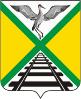 СОВЕТ